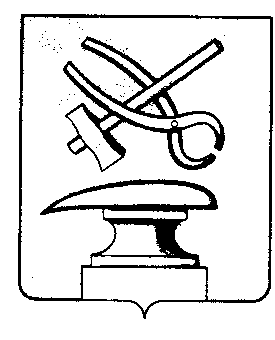 УПРАВЛЕНИЕ ФИНАНСОВ ГОРОДА КУЗНЕЦКАПРИКАЗ О внесении изменений в приказ управления финансов города Кузнецка от 28.12.2016 № 23-Б «Об утверждении типовых форм договоров (соглашений) о предоставлении из бюджета города Кузнецка субсидий юридическим лицам (за исключением муниципальных учреждений), индивидуальным предпринимателям, физическим лицам - производителям товаров, работ, услуг»	В соответствии с постановлением Правительства РФ от 12.09.2019 № 1187 «О внесении изменений в общие требования к нормативным правовым актам, муниципальным правовым актам, регулирующим предоставление субсидий юридическим лицам (за исключением субсидий государственным (муниципальным) учреждениям), индивидуальным предпринимателям, а также физическим лицам - производителям товаров, работ, услуг», п р и к а з ы в а ю :	1. Внести в приказ управления финансов города Кузнецка от 28.12.2016 № 23-Б «Об утверждении типовых форм договоров (соглашений) о предоставлении из бюджета города Кузнецка субсидий юридическим лицам (за исключением муниципальных учреждений), индивидуальным предпринимателям, физическим лицам - производителям товаров, работ, услуг» следующие изменения:1.1. В Приложении № 1 к приказу (далее – Типовая форма № 1):1.1.1.Пункт 1.1 изложить в следующей редакции:«1.1. Предметом настоящего Соглашения является предоставление из бюджета города Кузнецка в 20__ - 20__ годах_____________________________________________                (наименование Получателя)субсидии на ________________________________________________________________  (указание цели предоставления субсидии)(далее  -  Субсидия)  по  кодам  классификации расходов бюджетов Российской Федерации:  код  главного  распорядителя средств бюджета _______________________, раздел __________________,  подраздел ___________, целевая статья __________________________, вид расходов___________________________________  в рамках_____________________________________________________________________(наименование национального проекта (программы), в том числе федерального проекта, входящего в состав соответствующего национального проекта (программы), или регионального проекта, обеспечивающего достижение целей, показателей и результатов федерального проекта, либо муниципальной программы, в случае если субсидии предоставляются в целях реализации соответствующих проектов, программ)в пределах бюджетных ассигнований, предусмотренных в бюджете города Кузнецка на 20__ год и плановый период 20__ и 20__ гг., и лимитов бюджетных обязательств, утвержденных в установленном порядке на предоставление субсидии.»;1.1.2. в пункте 4.1:а) подпункт 4.1.3 изложить в следующей редакции: «4.1.3. Довести до сведения Получателя значения показателей результатов предоставления субсидии, установленные Порядком предоставления субсидии,  и определить значения показателей, необходимых для достижения результатов предоставления субсидии, включая показатели в части материальных и нематериальных объектов и (или) услуг, планируемых к получению при достижении результатов соответствующих проектов (при возможности такой детализации), согласно Приложению № 2 к настоящему Соглашению  и  осуществлять оценку их достижения  (в случае если их  установление предусмотрено Порядком предоставления субсидий).»;б) в подпункте 4.1.6 слово «результативности» исключить;1.1.3. в подпункте 4.3.3 пункта 4.3:а) в абзаце первом слово «результативности» исключить;б) абзац второй изложить в следующей редакции: «- отчетности о достижении результатов, показателей, указанных в подпункте 4.1.3 пункта 4.1 настоящего Соглашения, и дополнительной отчетности по форме согласно Приложению № 4 к настоящему Соглашению.»;в) абзац третий исключить;1.1.4. пункт 6.3 изложить в следующей редакции: «6.3. Изменение настоящего Соглашения осуществляется по соглашению Сторон в виде дополнительного соглашения к настоящему Соглашению по форме согласно Приложению № 5 к настоящему Соглашению, которое является его неотъемлемой частью, и вступает в силу после его подписания Сторонами.»;1.1.5. Пункт 6.4 изложить в следующей редакции: «6.4. Расторжение настоящего Соглашения возможно:6.4.1. По соглашению сторон по форме согласно Приложению № 6 к настоящему Соглашению;6.4.2. В одностороннем порядке:а) в случае недостижения Получателем значений показателей, установленных настоящим Соглашением;б) в случае нарушения получателем порядка, целей и условий предоставления Субсидий, установленных настоящим Соглашением и Порядком предоставления субсидий;в) в иных случаях, установленных законодательством Российской Федерации.»;1.1.6. Приложение № 2  к Типовой форме № 1 признать утратившим силу;1.1.7. в Приложении № 3 к Типовой форме № 1 в наименованиях столбцов 6 и 7 слова «результативности (иного показателя)» исключить;1.1.8. в наименовании Приложения № 4 к Типовой форме № 1 слово «результативности» исключить;1.1.9. дополнить Типовую форму № 1 Приложением № 5 согласно Приложению     № 1 к настоящему приказу;1.1.10. дополнить Типовую форму № 1 Приложением № 6 согласно Приложению    № 2 к настоящему приказу;1.2. В Приложении № 2 к приказу (далее – Типовая форма № 2):1.2.1.Пункт 1.1 изложить в следующей редакции:«1.1. Предметом настоящего Соглашения является предоставление из бюджета города Кузнецка в 20__ - 20__ годах___________________________________________              (наименование Получателя)субсидии на ________________________________________________________(указание цели предоставления субсидии)(далее  -  Субсидия)  по  кодам  классификации расходов бюджетов Российской Федерации:  код  главного  распорядителя средств бюджета ______________________,раздел  __________________,  подраздел ___________, целевая статья __________________________, вид расходов___________________________________  в рамках____________________________________________________________________________________________________________________________________________(наименование национального проекта (программы), в том числе федерального проекта, входящего в состав соответствующего национального проекта (программы), или регионального проекта, обеспечивающего достижение целей, показателей и результатов федерального проекта, либо муниципальной программы, в случае если субсидии предоставляются в целях реализации соответствующих проектов, программ)в пределах бюджетных ассигнований, предусмотренных в бюджете города Кузнецка на 20__ год и плановый период 20__ и 20__ гг., и лимитов бюджетных обязательств, утвержденных в установленном порядке на предоставление субсидии.»;1.2.2. в пункте 5.1:а) подпункт 5.1.3 изложить в следующей редакции: «5.1.3. Довести до сведения Получателя значения показателей результатов предоставления субсидии, установленные Порядком предоставления субсидии, и определить значения показателей, необходимых для достижения результатов предоставления субсидии, включая показатели в части материальных и нематериальных объектов и (или) услуг, планируемых к получению при достижении результатов соответствующих проектов (при возможности такой детализации), согласно Приложению № 2 к настоящему Соглашению  и  осуществлять оценку их достижения  (в случае если их  установление предусмотрено Порядком предоставления субсидий)б) в подпункте 5.1.6 слово «результативности» исключить;1.2.3. в подпункте 5.3.3 пункта 5.3:а) в абзаце первом слово «результативности» исключить;б) абзац второй изложить в следующей редакции: «- отчетности о достижении результатов, показателей, указанных в подпункте 5.1.3 пункта 5.1 настоящего Соглашения, и дополнительной отчетности по форме согласно Приложению № 4 к настоящему Соглашению.»;в) абзац третий исключить;1.2.4. пункт 7.3. изложить в следующей редакции: «7.3. Изменение настоящего Соглашения осуществляется по соглашению Сторон в виде дополнительного соглашения к настоящему Соглашению по форме согласно приложению № 5 к настоящему Соглашению, которое является его неотъемлемой частью, и вступает в силу после его подписания Сторонами.»;1.2.5. Пункт 7.4 изложить в следующей редакции: «7.4. Расторжение настоящего Соглашения возможно:7.4.1. По соглашению сторон по форме согласно Приложению № 6 к настоящему Соглашению;7.4.2. В одностороннем порядке:а) в случае недостижения Получателем значений показателей, установленных настоящим Соглашением;б) в случае нарушения Получателем порядка, целей и условий предоставления Субсидий, установленных настоящим Соглашением и Порядком предоставления субсидий;в иных случаях, установленных законодательством Российской Федерации.»;1.2.6. Приложение № 2 к Типовой форме № 2 признать утратившим силу;1.3.7. в Приложении № 3 к Типовой форме № 2 в наименованиях столбцов 6 и 7 слова «результативности (иного показателя)» исключить;1.2.8. в наименовании Приложения № 4 к Типовой форме № 2 слово «результативности» исключить;1.2.9. дополнить Типовую форму № 2 Приложением № 5 согласно Приложению № 3 к настоящему приказу;1.2.10. дополнить Типовую форму № 2 Приложением № 6 согласно Приложению    № 4 к настоящему приказу.	2. Настоящий приказ подлежит официальному опубликованию и размещению на официальном сайте управления финансов города Кузнецка в информационно-телекоммуникационной сети "Интернет".	3. Контроль за исполнением настоящего приказа возложить на заместителя начальника управления финансов города Кузнецка Фефелову Т.А.Начальник управления финансов города Кузнецка	     	                                И.Б.ФроловПриложение № 1 к приказу управления финансов города Кузнецка от ______________ № ____Приложение № 5 к Типовой форме договора (соглашения) о предоставлении из бюджета города Кузнецка субсидий юридическим лицам (за исключением муниципальных учреждений), индивидуальным предпринимателям, физическим лицам - производителям товаров, работ, услуг на возмещение затрат (недополученных доходов), связанных с производством (реализацией) товаров, выполнением работ, оказанием услуг, утвержденной приказом управления финансов города Кузнецка от 23.12.2016 № 23-БДополнительное соглашениео внесении изменений в договор (соглашение) о предоставлении из бюджета города Кузнецка субсидий юридическим лицам (за исключением муниципальных учреждений), индивидуальным предпринимателям, физическим лицам - производителям товаров, работ, услуг на возмещение затрат (недополученных доходов), связанных с производством (реализацией) товаров, выполнением работ, оказанием услуг г. Кузнецк                                                                                        «______» ____________ 20___.                                                                                                                  (дата заключения соглашения)                                                     _________________________________________________________________________________,(наименование органа местного самоуправления, до которого в соответствии сбюджетным законодательством Российской Федерации как получателя бюджетныхсредств доведены в установленном порядке лимиты бюджетных обязательств напредоставление субсидий на соответствующий финансовый год (соответствующийфинансовый год   и плановый период)именуемый в дальнейшем «Главный распорядитель средств бюджета города Кузнецка», в лице ____________________________________________________________________________(наименование должности руководителя Главного распорядителя средствбюджета города Кузнецка или уполномоченного им лица)_________________________________________________________________, действующего на(фамилия, имя, отчество)основании _______________________________________________________________________,(положение об органе местного самоуправления, доверенность,приказ или иной документ, удостоверяющий полномочия)с одной стороны, и ________________________________________________________________,(наименование для юридического лица, фамилия, имя, отчество дляиндивидуального предпринимателя, физического лица)именуемый в дальнейшем «Получатель», в лице_______________________________________(наименование должности лица, представляющего Получателя илиуполномоченного им лица)_________________________________________________________________, действующего на                       (фамилия, имя, отчество (для юридического лица)основании _______________________________________________________________________,(Устав для юридического лица, свидетельство о государственнойрегистрации для индивидуального предпринимателя, паспорт дляфизического лица, доверенность)с другой стороны, далее именуемые «Стороны», в соответствии с Бюджетным кодексом Российской Федерации, ____________________________________________________________,(наименование Порядка предоставления субсидии из бюджета города Кузнецкаюридическим лицам (за исключением муниципальных учреждений), индивидуальнымпредпринимателям, физическим лицам - производителям товаров, работ, услуг),утвержденного постановлением администрации города Кузнецка от «___» ________20__   г.№  _____  (далее  -  Порядок  предоставления  субсидии),заключили настоящее дополнительное соглашение о внесении изменений в договор (соглашение) о  предоставлении из бюджета города Кузнецка субсидий юридическим лицам (за исключением муниципальных учреждений), индивидуальным предпринимателям, физическим лицам - производителям товаров, работ, услуг на возмещение затрат (недополученных доходов), связанных с производством (реализацией) товаров, выполнением работ, оказанием услуг от «_____»____________20____г. № ___________(далее - Соглашение) о нижеследующем.Внести в Соглашение следующие изменения:_____________________________________________________________________________(указываются пункты и (или) разделы Соглашения, в которые вносятся изменения)2. Настоящее дополнительное соглашение является неотъемлемой частью Соглашения.3. Настоящее  дополнительное  соглашение  вступает  в  силу с даты его подписания лицами, имеющими право действовать от имени каждой из Сторон.4. Условия   Соглашения,   не   затронутые  настоящим  Дополнительным соглашением, остаются неизменными.5. Иные положения настоящего дополнительного соглашения:5.1. Настоящее  дополнительное соглашение составлено в форме бумажного документа в двух экземплярах, по одному экземпляру для каждой из Сторон;5.2. __________________________________________________________.6. Подписи СторонПриложение № 2 к приказу управления финансов города Кузнецка от «___»_____20____ № ____	Приложение № 6 к Типовой форме договора (соглашения) о предоставлении из бюджета города Кузнецка субсидий юридическим лицам (за исключением муниципальных учреждений), индивидуальным предпринимателям, физическим лицам - производителям товаров, работ, услуг на возмещение затрат (недополученных доходов), связанных с производством (реализацией) товаров, выполнением работ, оказанием услуг, утвержденной приказом управления финансов города Кузнецка от 23.12.2016 № 23-БДополнительное соглашениео расторжении договора (соглашения)о предоставлении из бюджета города Кузнецка субсидий юридическим лицам (за исключением муниципальных учреждений), индивидуальным предпринимателям, физическим лицам - производителям товаров, работ, услуг на возмещение затрат (недополученных доходов), связанных с производством (реализацией) товаров, выполнением работ, оказанием услуг от «_____»____________20____г. № ___________ г. Кузнецк                                                                                        «______» ____________ 20___.                                                                                                                (дата заключения соглашения)________________________________________________________________________________,(наименование органа местного самоуправления, до которого в соответствии с бюджетным законодательствомРоссийской Федерации как получателя бюджетных средств доведены в установленном  порядке лимиты бюджетных обязательств на предоставление субсидий на соответствующийфинансовый год (соответствующий финансовый год   и плановый период)  именуемый в дальнейшем «Главный распорядитель средств бюджета города Кузнецка», в лице_________________________________________________________________________________(наименование должности руководителя Главного распорядителя средств бюджета города Кузнецка или уполномоченного им лица)_________________________________________________________________, действующего на(фамилия, имя, отчество)основании _______________________________________________________________________,(положение об органе местного самоуправления, доверенность,приказ или иной документ, удостоверяющий полномочия)с одной стороны, и ________________________________________________________________,(наименование для юридического лица, фамилия, имя, отчество дляиндивидуального предпринимателя, физического лица)именуемый в дальнейшем «Получатель», в лице _______________________________________(наименование должности лица, представляющего Получателя или уполномоченного им лица)________________________________________________________________, действующего на                       (фамилия, имя, отчество уполномоченного лица (для юридического лица)основании _______________________________________________________________________,(Устав для юридического лица, свидетельство о государственной регистрации для индивидуальногопредпринимателя, паспорт для физического лица, доверенность)с другой стороны, далее именуемые «Стороны», в соответствии с Бюджетным кодексом Российской Федерации, ____________________________________________________________,(наименование Порядка предоставления субсидии из бюджета города Кузнецка юридическим лицам (заисключением муниципальных учреждений), индивидуальным предпринимателям, физическим лицам -производителям товаров, работ, услуг), утвержденного постановлением администрации города Кузнецка от «___» ________20__   г. №  _____  (далее  -  Порядок  предоставления  субсидии)заключили настоящее дополнительное соглашение о расторжении договора (соглашения) о предоставлении из бюджета города Кузнецка субсидий юридическим лицам (за исключением муниципальных учреждений), индивидуальным предпринимателям, физическим лицам - производителям товаров, работ, услуг на возмещение затрат (недополученных доходов), связанных с производством (реализацией) товаров, выполнением работ, оказанием услуг от «_____»____________20____г. № ___________(далее - Соглашение) о нижеследующем.1. Расторгнуть Соглашение на основании ________________________________.                                                                          (указывается основание для расторжения                                                                                                       Соглашения)2. Состояние расчетов на дату расторжения Соглашения:2.1. бюджетное обязательство __________________________________________                                                                (Главный распорядитель)исполнено в размере __________________ (_______________) рублей ____ копеек                                       (сумма прописью)по КБК ____________________________________________________________;                                   (код КБК)2.2. обязательство Получателя исполнено в размере _____________________(_________________________) рублей _______ копеек субсидии, предоставленной(сумма прописью)в соответствии со статьей 78 Бюджетного кодекса Российской Федерации.2.3. __________________________ в течение «______» дней со дня расторжения               (Главный распорядитель)Соглашения  обязуется  перечислить  Получателю  сумму  Субсидии  в размере:______________ (__________________________) рублей _____ копеек <*(1)>.                    (сумма прописью)2.4.  Получатель  в  течение  «___»  дней  со дня расторжения обязуется возвратить в бюджет города Кузнецка сумму Субсидии в размере _______________________________ (________________________) рублей ___ копеек <*(2)>.                           (сумма прописью)2.5. ___________________________________________________________ <*(3)>3. Стороны взаимных претензий друг к другу не имеют.4. Настоящее дополнительное соглашение вступает в силу с момента его подписания лицами, имеющими право действовать от имени каждой из Сторон.5. Обязательства Сторон по Соглашению прекращаются с момента вступления в силу настоящего дополнительного соглашения, за исключением обязательств, предусмотренных пунктами __________ Соглашения <*(4)>, которые прекращают свое действие после полного их исполнения.6. Иные положения настоящего дополнительного соглашения:6.1. настоящее дополнительное соглашение составлено в форме бумажного документа в двух экземплярах, по одному экземпляру для каждой из Сторон;6.2. __________________________________________________________ <*(5)>.7. Платежные реквизиты Сторон._____________________________________________________________________________<*1> Указывается в зависимости от исполнения обязательств, указанных в пунктах 2.1 и 2.2 настоящего дополнительного соглашения.<*2> Если Субсидия предоставляется по нескольким кодам КБК, то указываются последовательно соответствующие коды КБК, а также суммы Субсидии, предоставляемые по таким кодам КБК.<*3> Указываются иные конкретные условия (при наличии).<*4> Указываются пункты Соглашения (при наличии), предусматривающие условия, исполнение которых предполагается после расторжения Соглашения (например, пункт, предусматривающий условие о предоставлении отчетности).<*5> Указываются иные конкретные положения (при наличии).Приложение № 3 к приказу управления финансов города Кузнецка от ___________________ № ____Приложение № 5 к Типовой форме договора (соглашения) о предоставлении из бюджета города Кузнецка субсидий юридическим лицам (за исключением муниципальных учреждений), индивидуальным предпринимателям, физическим лицам – производителям товаров, работ, услуг на финансовое обеспечение затрат в связи с производством (реализацией) товаров, выполнением работ, оказанием услуг, утвержденной приказомуправления финансов города Кузнецка от 28.12.2016 № 23-БДополнительное соглашениео внесении изменений в договор (соглашение)о предоставлении из бюджета города Кузнецка субсидий юридическим лицам (за исключением муниципальных учреждений), индивидуальным предпринимателям, физическим лицам - производителям товаров, работ, услуг на финансовое обеспечение затрат в связи с производством (реализацией) товаров, выполнением работ, оказанием услуг от «_____»____________20____г. № ______ г. Кузнецк                                                                                       «______» ____________ 20___.                                                                                                       (дата заключения соглашения)                                                     _________________________________________________________________________________,(наименование органа местного самоуправления, до которого в соответствии  сбюджетным  законодательством Российской Федерации как получателя бюджетныхсредств доведены  в установленном  порядке лимиты бюджетных обязательств напредоставление  субсидий на соответствующий финансовый год (соответствующийфинансовый  год   и  плановый период),  именуемый  в  дальнейшем   «Главный распорядитель средств бюджета города Кузнецка», в лице _____________________________________________________________________________(наименование должности руководителя Главного распорядителя средств бюджета или уполномоченного им лица)__________________________________________________________________, действующего на(фамилия, имя, отчество)основании _______________________________________________________________________,(положение об органе местного самоуправления, доверенность,приказ или иной документ, удостоверяющий полномочия)с одной стороны, и ________________________________________________________________,(наименование для юридического лица, фамилия, имя, отчество дляиндивидуального предпринимателя, физического лица)именуемый в дальнейшем «Получатель», в лице _______________________________________(наименование должности лица, представляющего Получателя илиуполномоченного им лица)_________________________________________________________________, действующего на                       (фамилия, имя, отчество для юридического лица)основании _______________________________________________________________________,(Устав для юридического лица, свидетельство о государственнойрегистрации для индивидуального предпринимателя, паспорт дляфизического лица, доверенность)с  другой  стороны,  далее  именуемые «Стороны», в соответствии с Бюджетным кодексом Российской Федерации, ____________________________________________________________,(наименование  Порядка  предоставления  субсидии  из  бюджета  города Кузнецкаюридическим лицам (за исключением муниципальных учреждений), индивидуальнымпредпринимателям, физическим лицам - производителям товаров, работ, услуг),утвержденного постановлением администрации города Кузнецка от «___» ________20__   г.№  _____  (далее  -  Порядок  предоставления  субсидии)заключили настоящее дополнительное соглашение о внесении изменений в договор (соглашение) о предоставлении из бюджета города Кузнецка субсидий юридическим лицам (за исключением муниципальных учреждений), индивидуальным предпринимателям, физическим лицам - производителям товаров, работ, услуг на финансовое обеспечение затрат в связи с производством (реализацией) товаров, выполнением работ, оказанием услуг от «_____»____________20____г. № ___________(далее - Соглашение) о нижеследующем.1. Внести в Соглашение следующие изменения:_____________________________________________________________________________(указываются пункты и (или) разделы Соглашения, в которые вносятся изменения)2. Настоящее дополнительное соглашение является неотъемлемой частью Соглашения.3. Настоящее  дополнительное  соглашение  вступает  в  силу с даты его подписания лицами, имеющими право действовать от имени каждой из Сторон.4. Условия   Соглашения,   не   затронутые  настоящим  Дополнительным соглашением, остаются неизменными.5. Иные положения настоящего дополнительного соглашения:5.1. Настоящее  дополнительное соглашение составлено в форме бумажного документа в двух экземплярах, по одному экземпляру для каждой из Сторон;5.2. __________________________________________________________.6. Подписи СторонПриложение № 4 к приказу управления финансов города Кузнецка от __________________ № ____Приложение № 6 к Типовой форме договора (соглашения) о предоставлении из бюджета города Кузнецка субсидий юридическим лицам (за исключением муниципальных учреждений), индивидуальным предпринимателям, физическим лицам – производителям товаров, работ, услуг на финансовое обеспечение затрат в связи с производством (реализацией) товаров, выполнением работ, оказанием услуг, утвержденной приказомуправления финансов города Кузнецка от 28.12.2016 № 23-БДополнительное соглашениео расторжении договора (соглашения)о предоставлении из бюджета города Кузнецка субсидий юридическим лицам (за исключением муниципальных учреждений), индивидуальным предпринимателям, физическим лицам - производителям товаров, работ, услуг на финансовое обеспечение затрат в связи с производством (реализацией) товаров, выполнением работ, оказанием услуг от «_____»____________20____г. № ___________ г. Кузнецк                                                                                        «______» ____________ 20___.                                                                                                                  (дата заключения соглашения)                                                       _________________________________________________________________________________,(наименование органа местного самоуправления, до которого в соответствии с бюджетным  законодательством Российской Федерации как получателя бюджетных средств доведены  в установленном порядке лимиты бюджетных обязательств на предоставление субсидийна соответствующий финансовый год (соответствующий финансовый год   и плановый период)  именуемый в  дальнейшем   «Главный распорядитель средств бюджета города Кузнецка», в лице _________________________________________________________________________________(наименование должности руководителя Главного распорядителя средствбюджета города Кузнецка или уполномоченного им лица)__________________________________________________________________, действующего на(фамилия, имя, отчество)основании _______________________________________________________________________,(положение об органе местного самоуправления, доверенность,приказ или иной документ, удостоверяющий полномочия)с одной стороны, и ________________________________________________________________,(наименование для юридического лица, фамилия, имя, отчество дляиндивидуального предпринимателя, физического лица)именуемый в дальнейшем «Получатель», в лице________________________________________(наименование должности лица, представляющего Получателя или уполномоченного им лица)__________________________________________________________________, действующего на                       (фамилия, имя, отчество уполномоченного лица (для юридического лица)основании _______________________________________________________________________,(Устав для юридического лица, свидетельство о государственнойрегистрации для индивидуального предпринимателя, паспорт дляфизического лица, доверенность)с  другой  стороны,  далее  именуемые «Стороны», в соответствии с Бюджетным кодексом Российской Федерации,____________________________________________________________,(наименование  Порядка  предоставления  субсидии  из  бюджета  города Кузнецкаюридическим лицам (за исключением муниципальных учреждений), индивидуальнымпредпринимателям, физическим лицам - производителям товаров, работ, услуг),утвержденного постановлением администрации города Кузнецка от «___» ________20__   г.№  _____  (далее  -  Порядок  предоставления  субсидии)заключили настоящее дополнительное соглашение о расторжении договора (соглашения) о предоставлении из бюджета города Кузнецка субсидий юридическим лицам (за исключением муниципальных учреждений), индивидуальным предпринимателям, физическим лицам - производителям товаров, работ, услуг на финансовое обеспечение затрат в связи с производством (реализацией) товаров, выполнением работ, оказанием услуг от «_____»____________20____г. № ___________(далее - Соглашение) о нижеследующем.1. Расторгнуть Соглашение на основании _______________________________________.                         (указывается основание для расторжения Соглашения)2. Состояние расчетов на дату расторжения Соглашения:2.1. бюджетное обязательство _________________________________________________                                                                (Главный распорядитель)исполнено в размере _____________________ (_______________________) рублей ____ копеек                                       (сумма прописью)по КБК ____________________________________________________________;                                   (код КБК)2.2. обязательство Получателя исполнено в размере _______________________________(____________________________________) рублей _______ копеек субсидии, предоставленной(сумма прописью)в соответствии со статьей 78 Бюджетного кодекса Российской Федерации.2.3. __________________________________ в течение «______» дней со дня расторжения               (Главный распорядитель)Соглашения обязуется перечислить Получателю сумму Субсидии в размере:_____________________________ (__________________________) рублей _____ копеек <*(1)>.                    (сумма прописью)2.4.  Получатель  в  течение  «___»  дней  со дня расторжения обязуется возвратить в бюджет города Кузнецка сумму Субсидии в размере _______________________________ (________________________) рублей ___ копеек <*(2)>.                           (сумма прописью)2.5. ___________________________________________________________ <*(3)>3. Стороны взаимных претензий друг к другу не имеют.4. Настоящее дополнительное соглашение вступает в силу с момента его подписания лицами, имеющими право действовать от имени каждой из Сторон.5. Обязательства Сторон по Соглашению прекращаются с момента вступления в силу настоящего дополнительного соглашения, за исключением обязательств, предусмотренных пунктами __________ Соглашения <*(4)>, которые прекращают свое действие после полного их исполнения.6. Иные положения настоящего дополнительного соглашения:6.1. настоящее дополнительное соглашение составлено в форме бумажного документа в двух экземплярах, по одному экземпляру для каждой из Сторон;6.2. __________________________________________________________ <*(5)>.7. Платежные реквизиты Сторон__________________________________________________________________________<*1> Указывается в зависимости от исполнения обязательств, указанных в пунктах 2.1 и 2.2 настоящего дополнительного соглашения.<*2> Если Субсидия предоставляется по нескольким кодам КБК, то указываются последовательно соответствующие коды КБК, а также суммы Субсидии, предоставляемые по таким кодам КБК.<*3> Указываются иные конкретные условия (при наличии).<*4> Указываются пункты Соглашения (при наличии), предусматривающие условия, исполнение которых предполагается после расторжения Соглашения (например, пункт, предусматривающий условие о предоставлении отчетности).<*5> Указываются иные конкретные положения (при наличии).от «» 2020 г.№                  г. КузнецкСокращенное наименованиеСокращенное наименованиеГлавный распорядительПолучательСокращенное наименованиеСокращенное наименованиеГлавный распорядительПолучатель